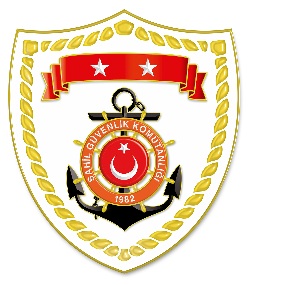 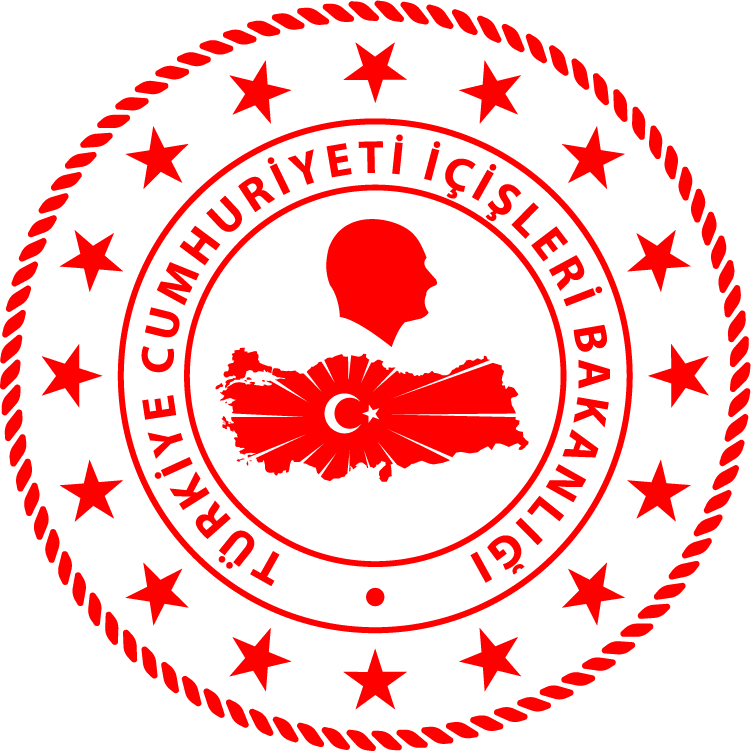 Karadeniz BölgesiMarmara BölgesiEge BölgesiS.NUTARİHTESPİTUYGULANAN İDARİ PARA CEZASI MİKTARI (TL)CEZANIN KESİLDİĞİİL/İLÇE-MEVKİİAÇIKLAMA124 Nisan 2021Gerçek kişiler için su ürünleri ruhsat tezkeresi olmamak4.364GİRESUN/Espiye 1 işleme 4.364 TL idari para cezası uygulanmıştır.S.NUTARİHTESPİTUYGULANAN İDARİ PARA CEZASI MİKTARI (TL)CEZANIN KESİLDİĞİİL/İLÇE-MEVKİİAÇIKLAMA122 Nisan 2021Gerçek kişiler için su ürünleri ruhsat tezkeresi olmamak(4 işlem)17.456İSTANBUL/BeykozToplam 25 işleme 101.284 TL idari para cezası uygulanmıştır.222 Nisan 2021Gemiler için su ürünleri ruhsat tezkeresi olmamak 10.911İSTANBUL/BeykozToplam 25 işleme 101.284 TL idari para cezası uygulanmıştır.322 Nisan 2021Yasak sahada kara ve kıllı midye avcılığı yapmak ( 4 işlem)14.832İSTANBUL/BeykozToplam 25 işleme 101.284 TL idari para cezası uygulanmıştır.422 Nisan 2021Gemiler için su ürünleri ruhsat tezkeresi olmamak 10.911İSTANBUL/Üsküdar Toplam 25 işleme 101.284 TL idari para cezası uygulanmıştır.522 Nisan 2021Yasak sahada kara ve kıllı midye avcılığı yapmak ( 2 işlem)5.562İSTANBUL/Üsküdar623 Nisan 2021Özel teknede ticari istihsal vasıtası bulundurmak (4 işlem) 8.289EDİRNE/Enez723 Nisan 2021Misina ağ bulundurmak 818ÇANAKKALE/Merkez825 Nisan 2021Gerçek kişiler için su ürünleri ruhsat tezkeresi olmamak(2 işlem)13.092İSTANBUL/Kadıköy 925 Nisan 2021Yasak sahada kara ve kıllı midye avcılığı yapmak ( 6 işlem)19.413İSTANBUL/KadıköyS.NUTARİHTESPİTUYGULANAN İDARİ PARA CEZASI MİKTARI (TL)CEZANIN KESİLDİĞİİL/İLÇE-MEVKİİAÇIKLAMA123 Nisan 2021Gerçek kişiler için su ürünleri ruhsat tezkeresi olmamak(3 işlem)13.092İZMİR/NarlıdereToplam 
3 işleme 13.092 TL idari para cezası uygulanmıştır.